Iowa Department						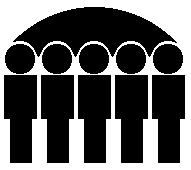 Of Human ServicesKevin W. Concannon, DirectorMonthly Public Assistance Statistical ReportFamily Investment Program	August 2007	  Aug 2007	   Jul 2007	Aug 2006	Regular FIP	Cases	15,427	15,102	16,059	Recipients	37,113	36,064	38,689	Children	25,415	24,919	26,263	Payments	$4,913,993	$4,774,245	$5,213,274	Avg. Cost/Family	$318.53	$316.13	$324.63	Avg. Cost/Recipient	$132.41	$132.38	$134.75	Two Parent FIP	Cases	1,119	1,122	1,343	Recipients	4,594	4,530	5,273	Children	2,248	2,213	2,646	Payments	$428,636	$423,056	$530,491	Avg. Cost/Family	$383.05	$377.06	$395.00	Avg. Cost/Recipient	$93.30	$93.39	$100.61	Total FIP	Cases	16,546	16,224	17,402	Recipients	41,707	40,594	43,962	Children	27,663	27,132	28,909	Payments	$5,342,629	$5,197,301	$5,743,765	Avg. Cost/Family	$322.90	$320.35	$330.06	Avg. Cost/Recipient	$128.10	$128.03	$130.65Child Support Payments	PA Recoveries	$2,039,511	$2,032,499	$2,058,507	Returned to Federal 	Government	$1,264,088	$1,259,742	$1,309,416	Credit to FIP Account	$775,423	$772,757	$749,091FIP Net Total	$4,567,206	$4,424,544	$4,994,674State Fiscal Year To Date	         Current 	            Last 	FIP Payments	Regular FIP Total	$9,688,238	$10,420,789	Two Parent Total	$851,692	$1,071,227	Total	$10,539,930	$11,492,016	Child Support 	PA_Recoveries	$4,072,010	$4,269,218	Returned to Federal 	$2,523,830	$2,715,649	Credit to FIP 	$1,548,180	$1,553,569       FIP Net Total	$8,991,750	$9,938,447	Bureau of Research  Analysis                                                        Prepared by:  Jan Conrad (515) 281-3356	Division of Results Based Accountability                                                          Statistical Research AnalystMonthly Statistical Reporting by Countyfor Temporary Assistance to Needy Families (TANF)For August 2007	Family Investment Program (FIP)	FIP - Two Parent Families	Total FIP	Number	Number	Average 	Number	Number	Average 	Number	Number	Average 	 of 	 of 	      Monthly 	Grant 	 of 	 of 	    Monthly 	Grant 	 of 	 of 	    Monthly 	Grant   County	Cases	Persons	       Grants	per Case	Cases	Persons	    Grants	per Case	Cases	Persons	    Grants	per Case	Adair	20	40	$6,365	$318.25	2	7	$480	$240.00	22	47	$6,845	$311.14	Adams	13	36	$4,809	$369.92	2	6	$870	$435.00	15	42	$5,679	$378.60	Allamakee	62	153	$19,341	$311.96	8	39	$3,552	$444.00	70	192	$22,893	$327.04	Appanoose	115	258	$34,907	$303.53	20	91	$8,910	$445.50	135	349	$43,817	$324.57	Audubon	6	15	$2,065	$344.16	$0	6	15	$2,065	$344.17	Benton 	86	203	$27,757	$322.75	9	46	$3,238	$359.80	95	249	$30,995	$326.26	Black Hawk	1,085	2,516	$343,928	$316.98	55	223	$22,332	$406.04	1,140	2,739	$366,260	$321.28	Boone	103	265	$33,286	$323.16	6	24	$2,420	$403.33	109	289	$35,706	$327.58	Bremer	54	116	$14,566	$269.74	3	12	$1,448	$482.66	57	128	$16,014	$280.95	Buchanan	77	195	$24,018	$311.93	8	30	$2,940	$367.53	85	225	$26,958	$317.15	Buena Vista	76	191	$25,102	$330.30	3	11	$633	$211.00	79	202	$25,735	$325.76	Butler 	48	98	$13,864	$288.83	7	27	$2,509	$358.42	55	125	$16,373	$297.69	Calhoun	29	61	$7,666	$264.34	2	5	$511	$255.50	31	66	$8,177	$263.77	Carroll 	56	117	$16,402	$292.89	3	14	$1,499	$499.66	59	131	$17,901	$303.41	Cass	58	143	$17,499	$301.72	4	16	$1,240	$310.00	62	159	$18,739	$302.24	Cedar	42	97	$10,740	$255.72	8	40	$3,339	$417.37	50	137	$14,079	$281.58	Cerro Gordo 	184	417	$54,507	$296.23	10	42	$3,225	$322.50	194	459	$57,732	$297.59	Cherokee 	37	72	$9,298	$251.30	1	5	$480	$480.00	38	77	$9,778	$257.32	Chickasaw	28	67	$8,618	$307.79	7	23	$2,918	$416.85	35	90	$11,536	$329.60	Clarke 	28	53	$8,148	$291.00	6	26	$1,651	$275.16	34	79	$9,799	$288.21	Clay	83	193	$25,386	$305.86	8	34	$2,867	$358.49	91	227	$28,253	$310.47	Clayton	37	96	$11,067	$299.11	4	14	$1,058	$264.50	41	110	$12,125	$295.73	Clinton	399	970	$121,400	$304.26	33	131	$11,835	$358.63	432	1,101	$133,235	$308.41	Crawford 	135	316	$44,034	$326.17	2	9	$1,219	$609.50	137	325	$45,253	$330.31	Dallas	155	368	$48,320	$311.74	9	40	$4,554	$506.00	164	408	$52,874	$322.40	Davis	16	39	$5,124	$320.29	5	24	$2,079	$415.80	21	63	$7,203	$343.00	A-1   Attachment	Page 1 of 4Monthly Statistical Reporting by Countyfor Temporary Assistance to Needy Families (TANF)For August 2007	Family Investment Program (FIP)	FIP - Two Parent Families	Total FIP	Number	Number	Average 	Number	Number	Average 	Number	Number	Average 	 of 	 of 	      Monthly 	Grant 	 of 	 of 	   Monthly 	Grant 	 of 	 of 	     Monthly 	Grant   County     	Cases	Persons	      Grants	per Case	Cases	Persons	   Grants	per Case	Cases	Persons	    Grants	per Case 		Decatur 	55	122	$16,714	$303.90	6	24	$2,196	$366.00	61	146	$18,910	$310.00	Delaware	72	181	$24,296	$337.45	12	49	$5,286	$440.50	84	230	$29,582	$352.17	Des Moines 	379	899	$118,587	$312.89	33	122	$10,979	$332.69	412	1,021	$129,566	$314.48	Dickinson 	47	118	$14,667	$312.07	3	11	$563	$187.66	50	129	$15,230	$304.60	Dubuque	537	1,409	$177,948	$331.37	30	119	$10,736	$357.86	567	1,528	$188,684	$332.78	Emmet 	45	96	$14,813	$329.17	4	19	$1,661	$415.25	49	115	$16,474	$336.20	Fayette 	100	247	$29,877	$298.77	17	65	$5,973	$351.35	117	312	$35,850	$306.41	Floyd 	72	178	$22,854	$317.42	10	46	$3,351	$335.17	82	224	$26,205	$319.57	Franklin	37	84	$10,625	$287.16	2	10	$867	$433.60	39	94	$11,492	$294.67	Fremont	59	140	$18,718	$317.26	2	8	$974	$487.00	61	148	$19,692	$322.82	Greene	37	86	$11,395	$307.97	6	25	$2,544	$424.00	43	111	$13,939	$324.16	Grundy 	27	49	$7,270	$269.25	2	8	$639	$319.50	29	57	$7,909	$272.72	Guthrie	23	63	$8,048	$349.95	$0	23	63	$8,048	$349.91	Hamilton	60	150	$18,743	$312.39	3	12	$749	$249.66	63	162	$19,492	$309.40	Hancock	27	65	$9,503	$351.97	3	13	$1,224	$408.00	30	78	$10,727	$357.57	Hardin	67	168	$21,180	$316.11	4	14	$1,269	$317.25	71	182	$22,449	$316.18	Harrison 	72	166	$21,268	$295.39	9	36	$3,614	$401.55	81	202	$24,882	$307.19	Henry	115	267	$36,411	$316.61	5	20	$1,449	$289.80	120	287	$37,860	$315.50	Howard	31	70	$8,015	$258.55	5	18	$2,576	$515.20	36	88	$10,591	$294.19	Humboldt	37	87	$11,277	$304.78	1	4	$151	$151.05	38	91	$11,428	$300.74	Ida	18	39	$5,073	$281.88	1	5	$548	$548.00	19	44	$5,621	$295.84	Iowa	37	78	$11,535	$311.75	5	17	$1,416	$283.21	42	95	$12,951	$308.36	Jackson	97	238	$32,353	$333.53	13	57	$5,731	$440.84	110	295	$38,084	$346.22	Jasper	178	438	$58,459	$328.42	26	109	$11,937	$459.11	204	547	$70,396	$345.08	Jefferson 	110	251	$33,163	$301.49	13	55	$4,801	$369.30	123	306	$37,964	$308.65	Johnson	498	1,337	$166,708	$334.75	26	107	$10,542	$405.49	524	1,444	$177,250	$338.26	A-1   Attachment	Page 2 of 4Monthly Statistical Reporting by Countyfor Temporary Assistance to Needy Families (TANF)For August 2007	Family Investment Program (FIP)	FIP - Two Parent Families	Total FIP	Number	Number	Average 	Number	Number	Average 	Number	Number	Average 	 of 	 of 	      Monthly 	Grant 	 of 	 of 	   Monthly 	Grant 	 of 	 of 	    Monthly 	Grant   County	Cases	Persons	      Grants	per Case	Cases	Persons	   Grants	per Case	Cases	Persons	    Grants	per Case	Jones	59	137	$19,058	$323.03	11	50	$5,008	$455.27	70	187	$24,066	$343.80	Keokuk	56	128	$17,485	$312.23	12	59	$5,146	$428.83	68	187	$22,631	$332.81	Kossuth 	59	125	$17,322	$293.59	10	37	$2,828	$282.80	69	162	$20,150	$292.03	Lee	275	622	$86,347	$313.99	34	134	$12,945	$380.74	309	756	$99,292	$321.33	Linn	1,173	2,859	$381,675	$325.38	89	359	$34,284	$385.21	1,262	3,218	$415,959	$329.60	Louisa	78	172	$20,900	$267.95	2	7	$427	$213.52	80	179	$21,327	$266.59	Lucas	58	122	$17,583	$303.16	9	35	$3,129	$347.66	67	157	$20,712	$309.13	Lyon	19	47	$6,498	$342.00	$0	19	47	$6,498	$342.00	Madison	42	100	$14,335	$341.33	2	8	$430	$215.00	44	108	$14,765	$335.57	Mahaska	186	460	$61,654	$331.47	23	97	$9,895	$430.21	209	557	$71,549	$342.34	Marion	144	326	$42,544	$295.44	17	64	$7,257	$426.88	161	390	$49,801	$309.32	Marshall	222	525	$70,030	$315.45	15	52	$4,262	$284.13	237	577	$74,292	$313.47	Mills 	67	162	$21,213	$316.62	3	13	$469	$156.33	70	175	$21,682	$309.74	Mitchell 	13	28	$3,912	$300.92	1	3	$275	$275.00	14	31	$4,187	$299.07	Monona	32	69	$9,393	$293.54	4	14	$1,191	$297.75	36	83	$10,584	$294.00	Monroe	27	71	$10,373	$384.19	6	26	$2,612	$435.33	33	97	$12,985	$393.48	Montgomery	76	165	$22,052	$290.16	15	57	$5,967	$397.80	91	222	$28,019	$307.90	Muscatine 	266	645	$84,595	$318.02	7	30	$2,585	$369.28	273	675	$87,180	$319.34	O'Brien 	48	125	$14,863	$309.64	4	14	$1,406	$351.50	52	139	$16,269	$312.87	Osceola	11	34	$3,810	$346.36	1	6	$459	$459.00	12	40	$4,269	$355.75	Page 	93	225	$30,178	$324.50	8	34	$3,329	$416.12	101	259	$33,507	$331.75	Palo Alto	21	47	$6,225	$296.42	2	8	$990	$495.00	23	55	$7,215	$313.70	Plymouth	39	93	$10,421	$267.21	2	11	$1,158	$579.00	41	104	$11,579	$282.41	Pocahontas	21	51	$5,617	$267.51	2	7	$615	$307.50	23	58	$6,232	$270.96	Polk	2,251	5,521	$742,469	$329.83	94	403	$38,943	$414.29	2,345	5,924	$781,412	$333.22	Pottawattamie	691	1,611	$213,421	$308.85	58	243	$21,028	$362.56	749	1,854	$234,449	$313.02	A-1   Attachment	Page 3 of 4Monthly Statistical Reporting by Countyfor Temporary Assistance to Needy Families (TANF)For August 2007	Family Investment Program (FIP)	FIP - Two Parent Families	Total FIP	Number	Number	Average 	Number	Number	Average 	Number	Number	Average 	 of 	 of 	         Monthly 	Grant 	 of 	 of 	    Monthly 	Grant 	 of 	 of 	        Monthly 	Grant     County	Cases	Persons	    Grants	per Case	Cases	Persons	   Grants	per Case	Cases	Persons	     Grants	per Case                 	Poweshiek	73	184	$23,490	$321.78	6	22	$2,111	$351.91	79	206	$25,601	$324.06	Ringgold	10	28	$3,177	$317.70	$0	10	28	$3,177	$317.70	Sac	16	30	$4,062	$253.87	2	10	$1,096	$548.00	18	40	$5,158	$286.56	Scott	1,301	3,211	$428,542	$329.39	60	265	$25,598	$426.63	1,361	3,476	$454,140	$333.68	Shelby	40	96	$12,372	$309.31	3	10	$805	$268.33	43	106	$13,177	$306.44	Sioux 	41	107	$11,663	$284.46	2	10	$596	$298.00	43	117	$12,259	$285.09	Story	218	557	$73,442	$336.89	21	85	$7,765	$369.76	239	642	$81,207	$339.78	Tama	68	161	$20,916	$307.59	6	25	$2,107	$351.16	74	186	$23,023	$311.12	Taylor	20	42	$6,032	$301.60	$0	20	42	$6,032	$301.60	Union 	49	107	$14,945	$305.00	4	17	$1,664	$416.00	53	124	$16,609	$313.38	Van Buren	41	111	$13,974	$340.84	10	37	$3,411	$341.10	51	148	$17,385	$340.88	Wapello 	368	825	$111,690	$303.50	34	126	$13,337	$392.26	402	951	$125,027	$311.01	Warren	124	303	$39,085	$315.20	3	13	$1,210	$403.33	127	316	$40,295	$317.28	Washington	83	178	$23,902	$287.98	9	39	$2,762	$306.88	92	217	$26,664	$289.83	Wayne	31	68	$9,866	$318.27	3	12	$772	$257.33	34	80	$10,638	$312.88	Webster 	278	648	$87,111	$313.35	24	93	$8,426	$351.08	302	741	$95,537	$316.35	Winnebago 	24	61	$8,530	$355.43	1	4	$127	$127.00	25	65	$8,657	$346.28	Winneshiek 	44	99	$12,522	$284.59	5	22	$1,949	$389.85	49	121	$14,471	$295.33	Woodbury	629	1,539	$204,828	$325.64	26	110	$7,874	$302.84	655	1,649	$212,702	$324.74	Worth 	12	26	$3,572	$297.74	$0	12	26	$3,572	$297.67	Wright 	61	141	$18,546	$304.03	3	11	$799	$266.33	64	152	$19,345	$302.27	State Total	15,427	37,113	$4,913,993	$318.53	1,119	4,594	$428,636	$383.05	16,546	41,707	$5,342,629	$322.90	A-1   Attachment	Page 4 of 4